I am selling my 2013 Trailfox TF01/SRAM XO mountain bike. It is in great condition. The bike has had very few miles put on it over the last couple of years due to graduate school. I would not be selling it, however, my wife and I had our first son and the money is needed. Looking to sell the bike for 3500.00. Below are the technical specs and a few pictures. Please email mgeter23@gmail.com if you are interested. I am currently in residency and due to time commitment, will respond to emails at the end of workday.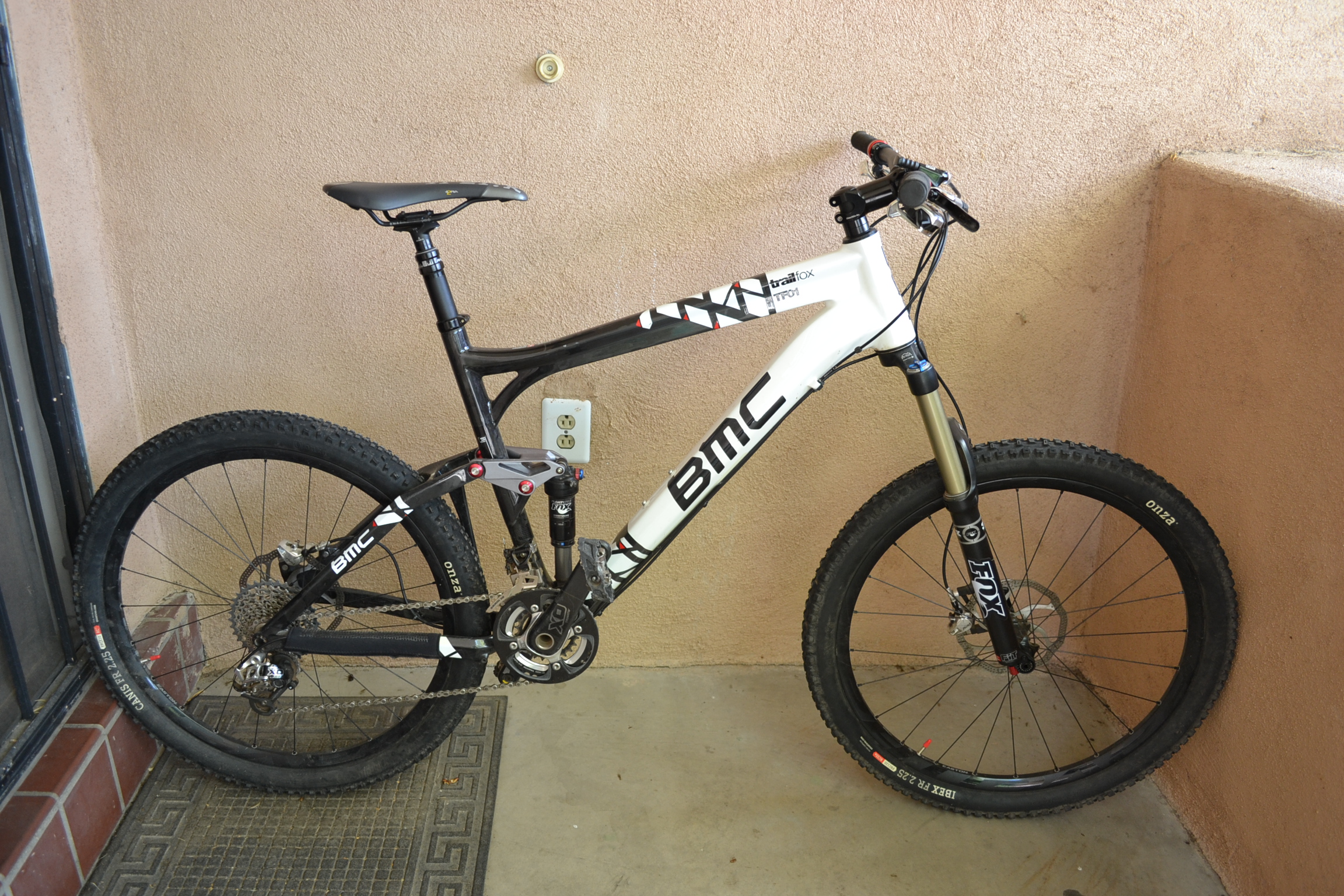 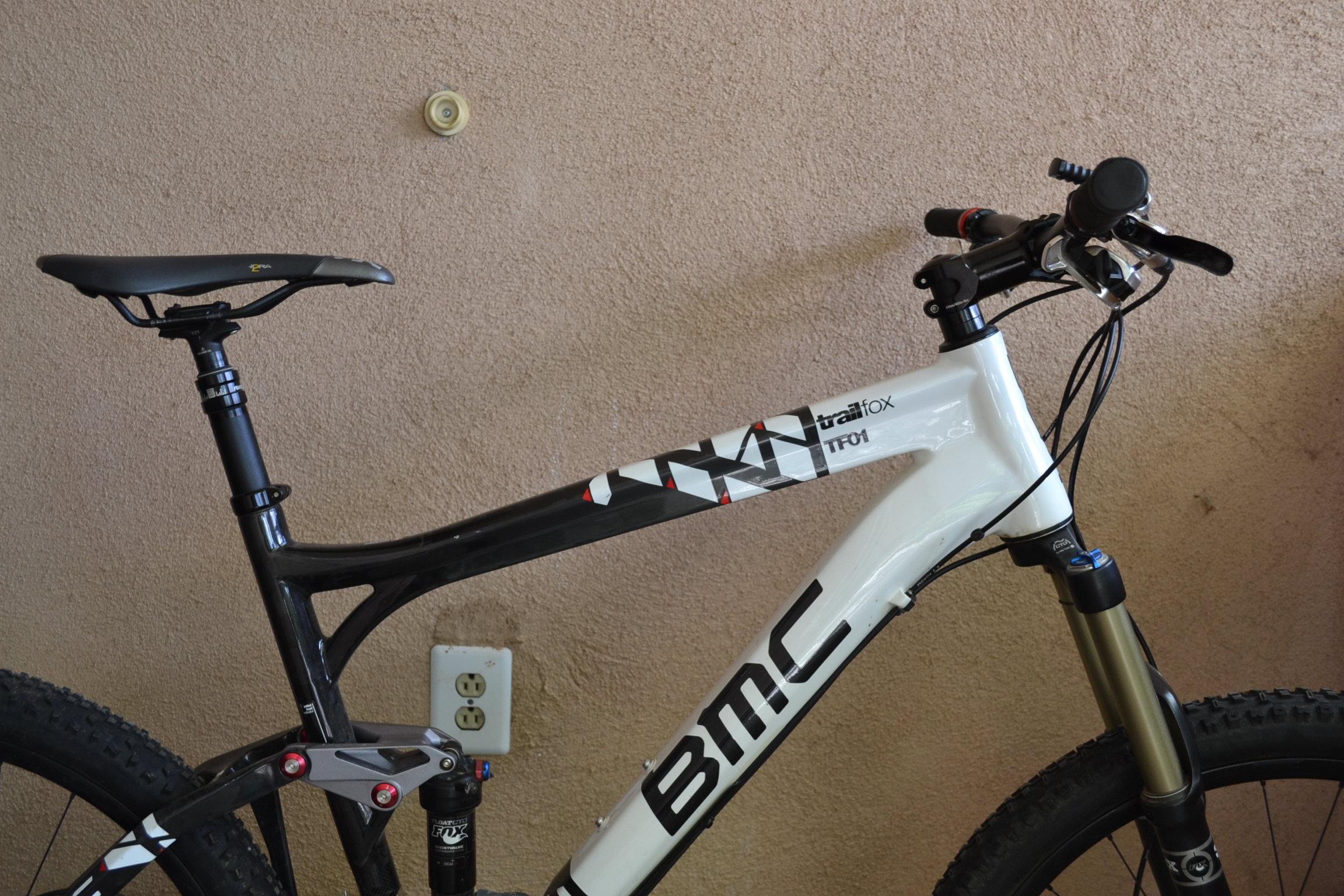 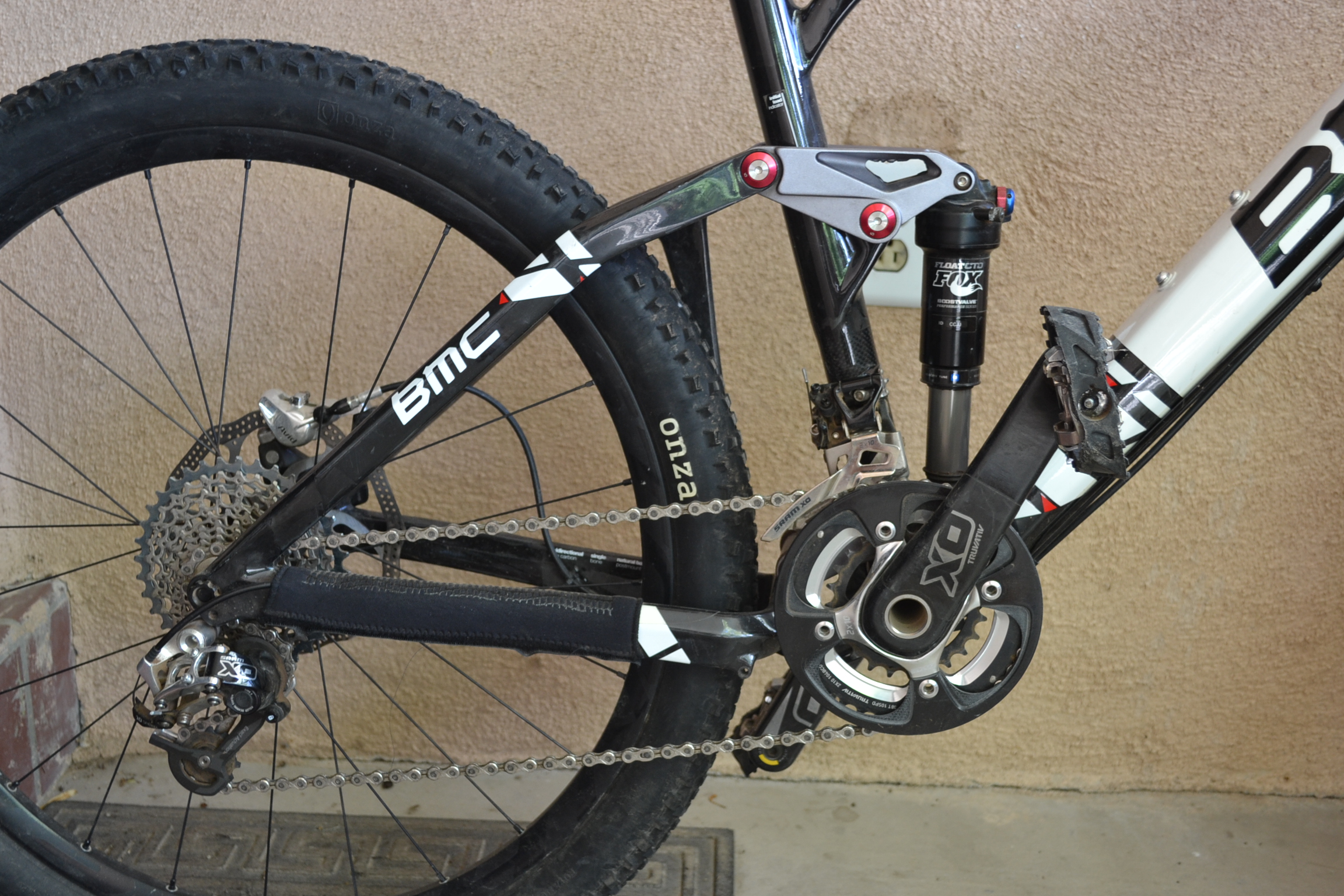 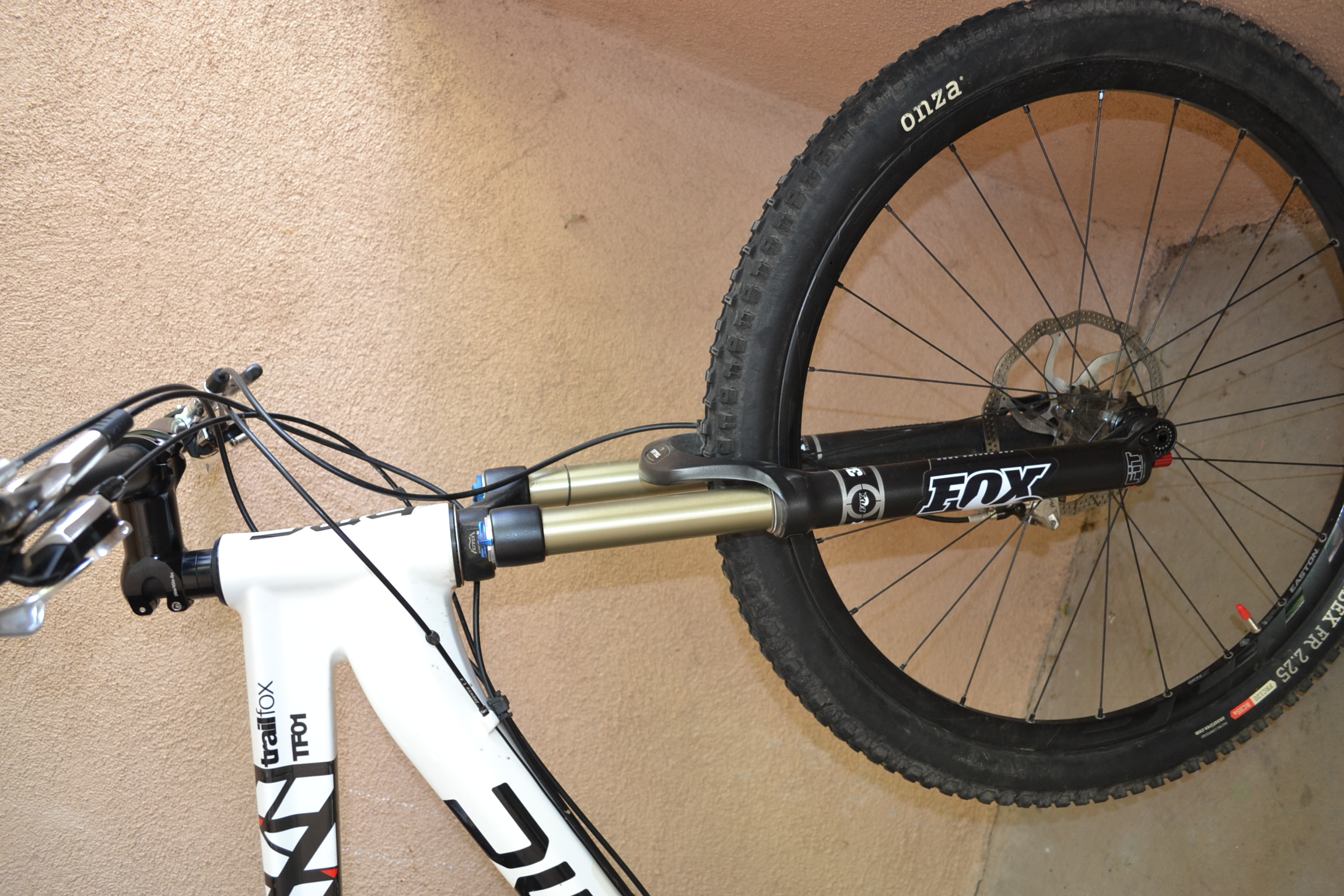 Tech SpecsFrame Material	Carbon FiberSuspension	APSRear Shock	FOX FLOAT CTD EvolutionRear Travel	150 mmFork	FOX 32 TALAS CTD FIT PerformanceFront Travel	150 mmShifters	SRAM XOFront Derailleur	SRAM XORear Derailleur	SRAM XO Type 2Crankset	24/38 t SRAM XOBottom Bracket	SRAM GXPCassette	11-36 SRAM XOBrake Set	SRAM XOHandlebar	Eason Haven CarbonStem	Easton HavenSaddle	Fi’zi:k Tundra 2 manganeseSeatpost	Rock Shox Reverb StealthWheelset	Easton HavenTires	Onza Ibex/CanisTire Size 	26 in x 2.25 inRecommended Use	All Mountain